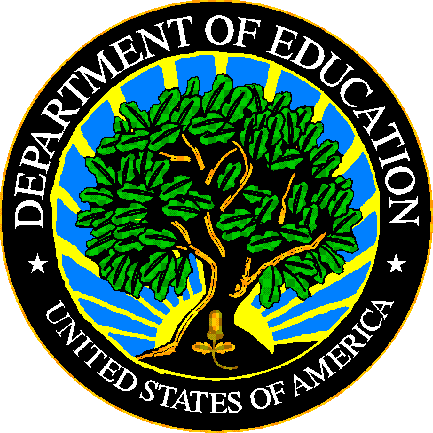 U.S. DEPARTMENT OF EDUCATIONEDPassThis technical guide was produced under U.S. Department of Education Contract No.  91990019A0008 with Applied Engineering Management Corporation.  Brandon Scott served as the contracting officer’s representative.  No official endorsement by the U.S. Department of Education of any product, commodity, service or enterprise mentioned in this publication is intended or should be inferred.This technical guide is in the public domain.  Authorization to reproduce it in whole or in part is granted.  While permission to reprint this publication is not necessary, the citation should be:  FILE 000 – File Name File Specifications – VXX.X (SY XXXX-XX), U.S. Department of Education, Washington, DC: EDFacts.  Retrieved [date] from the EDFacts Initiative Home Page.On request, this publication is available in alternate formats, such as Braille, large print, or CD Rom.  For more information, please contact the Department’s  at (202) 260–0818.DOCUMENT CONTROLDOCUMENT INFORMATIONDOCUMENT HISTORYPREFACEThis document provides technical instructions for building files that are submitted through EDPass, which is an electronic system that facilitates the efficient and timely transmission of data from SEAs to the U.S. Department of Education.This document is to be used in coordination with other documentation posted on the EDFacts Initiative Home Page under EDFacts System Documentation, including:EDFacts Workbook – a reference guide to using EDPass; particularly useful to new users; contains multiple appendices, including one that explains how to use the file specifications EDPass User Guide – provides assistance to new users of EDPass; it addresses the basic mechanics of system access and data submission EDFacts Business Rules Single Inventory (BRSI) - a single inventory containing business rules applied to EDFacts data throughout the pre- submission lifecycle of that data. The inventory describes each business rule, including the EDPass rule ID, legacy rule ID, rule objective, error message, failure classification, definition, rule logic, file specifications and the data group where the business rules are appliedPlease contact the Partner Support Center (PSC) with questions about the documents.  You will find contact information for PSC and each State EDFacts Coordinator on the EDFacts Contact Page. Data submitted through EDPass are authorized by an Annual Mandatory Collection of Elementary and Secondary Education Data Through EDFacts (OMB 1850-0925, expires 6/30/2025).  EDFacts is a centralized data collection system used by the National Center for Education Statistics and grant making offices across the U.S. Department of Education (ED) to gather survey and administrative data. Data are reported by State Education Agencies (SEAs) and include data at the SEA, local education agency (LEA), and/or school level.Contents1.0	PURPOSE	12.0	GUIDANCE FOR SUBMITTING THIS FILE	12.1	Changes from the SY 2021-22 File Specifications	12.2	Core Requirements for Submitting this File	12.3	Required Categories and Totals	22.4	Categories and Permitted Values	32.5	Data Reporting Guidelines	32.6	Definitions	43.0	FILE NAMING CONVENTION	64.0	FIXED OR DELIMITED FILES	74.1	Header Record Definition	74.2	Data Record Definition	8PURPOSEThis document contains instructions for building files to submit EDFacts Data Group 818: Young homeless children served (McKinney-Vento) table. The definition for this data group is: The unduplicated number of homeless children who are birth through age 5 (not Kindergarten) and received services under program subgrants funded by Subtitle VII-B of the McKinney-Vento Homeless Assistance Act (2015).The data collected using this file specification are collected under the authority of the McKinney-Vento Homeless Assistance Act, as reauthorized by the Every Student Succeeds Act (2015). The ED data stewarding office/s for this file: OESE/OSHS/HomelessGUIDANCE FOR SUBMITTING THIS FILEThis section contains changes from the previous school year, core requirements for submitting this file, required categories and totals, and general guidance.Changes from the SY 2021-22 File SpecificationsOther than any editorial changes listed in the document history on page ii, there have been no changes to this file specification. Core Requirements for Submitting this FileThe following table contains the reporting period, the education units included or excluded, the type of count, and zero count reporting.Table 2.2-1: Core Reporting RequirementsRequired Categories and TotalsThe table below lists the combinations of the categories that are expected to be submitted for the state and each LEA or school that should be included in the file.An “X” in the column indicates that the category value must be submitted when reporting that aggregation. The total indicator must be “N” (No).New! The technical name of the data used in the file is: HOMEMVENTOPKSRevised! Table 2.3–1: Required Categories and TotalsCategories and Permitted ValuesThis section contains the categories and permitted values used for submitting this file.DG818 - Young homeless children served (McKinney-Vento) table:Age (PK)The age ranges of children birth through 5 (not Kindergarten).Data Reporting GuidelinesThis section contains guidance for submitting this file in the format of questions and answers. See citations in the responses below. Responses without citation are technical reporting guidance. Which children should be reported in this file?See data group definition in section 1.0 Purpose.  Include children served in a preschool program regardless of whether that program is operated by an LEA, or where the LEA is a partner administratively or financially or has any accountability in serving the children.If a child is 4 and in Kindergarten, should he or she be included in this file?No. This file only collects data on children who are not yet enrolled in Kindergarten.  What does it mean to “receive services?”Services include both direct services as outlined in section 723(d) of the McKinney-Vento Act and indirect services such as those provided by a staff member whose position is supported through McKinney-Vento funds.Should we include children who are not served by McKinney-Vento funds but are served by Title I, Part A funds?No, only include children served by McKinney-Vento funds in FS194. Include homeless children served by ESSA Title I, Part A funds in FS037.Who is responsible for identifying homeless students?Section 722(g)(1)(J)(ii) of the McKinney-Vento Act requires LEAs to appoint a liaison for the purpose of identifying and serving homeless children and youth.  The McKinney-Vento Act also requires liaisons to work with other school personnel, entities and agencies to identify homeless children and youth (section 722(g)(6)(i)). DefinitionsThe following definitions support this file:Homeless Students Homeless students are defined by Section 725 of the McKinney-Vento Act as children/youth who lack a fixed, regular, and adequate nighttime residence, and includes:children and youth who are sharing the housing of other persons due to loss of housing, economic hardship, or a similar reason; are living in motels, hotels, trailer parks, or camping grounds due to the lack of alternative adequate accommodations; are living in emergency or transitional shelters; are abandoned in hospitals; children and youth who have a primary nighttime residence that is a public or private place not designed for or ordinarily used as a regular sleeping accommodation for human beings (within the meaning of section 103(a)(2)(C)); children and youth who are living in cars, parks, public spaces, abandoned buildings, substandard housing, bus or train stations, or similar settings; and migratory children and youth who qualify as homeless for the purposes of this subtitle because they are living in circumstances described in (1) through (3)See the EDFacts Workbook for the standard definitions.  FILE NAMING CONVENTIONThe following file naming convention is to help identify files to provide technical assistance.A maximum of 25 characters (including the file extension) is allowed for the file name.  The following is the naming convention for file submissions:sslevfilenamevvvvvvv.extTable 3.0-1: File Naming ConventionFIXED OR DELIMITED FILES This section describes the fixed file and delimited file specifications.  The fixed file and delimited files contain a header record followed by data records.  The file type is specified in the header record.The “Pop” column in the header and data records is coded as follows:M - Mandatory, this field must always be populated A - This field is populated in accordance with table 2.3-1 “Required Categories and Totals”O - Optional, data in this field are optionalHeader Record DefinitionThe header record is required and is the first record in every file submitted to EDPass.  The purpose of the header record is to provide information as to the file type, number of data records in the file, file name, file identifier, and file reporting period.Table 4.1–1:  Header RecordBelow is an example of a header record.Table 4.1–2:  Header Record ExampleData Record DefinitionData records are required and immediately follow the header record in every file submitted to EDPass.  Data records provide counts for the specified category sets, subtotals and education unit totals.Table 4.2–1:  Data RecordsBelow is an example of a data record.  This is the set of data that should be submitted for each education unit.  See table 2.3-1.Table 4.2–2:  Data Record Example – LEA level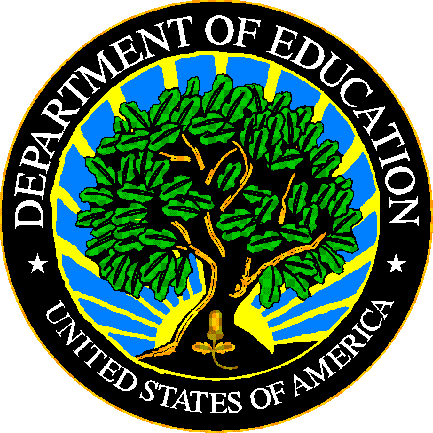 The Department of Education's mission is to promote student achievement and preparation for global competitiveness by fostering educational excellence and ensuring equal access.www.ed.govFS194 - Young Homeless Children Served (McKinney-Vento) File SpecificationsSY 2022-23Title:FS194 - Young Homeless Children Served (McKinney-Vento) File SpecificationsSecurity Level:Unclassified – For Official Use OnlyVersion NumberDateSummary of Change 1.0 – 18.0Versions 1.0 through 18.0 are used to build files for school years prior to SY 2022-23.19.0November 2022Updated for SY 2022-23.Replaced references to ESS with EDPassTable 2.2-1: updates to Zero Counts and Zero ExceptionsTable 2.3-1: removed the Table Name column, which contained duplication; table name now displayed prior to Table 2.3-1Table 4.1-1 and 4.2-1: Type changed from Number to IntegerSEALEASchoolReporting PeriodSchool Year (state) - Any 12-month period defined by the state.  The state determines whether summer is included in the preceding or following school yearSchool Year (state) - Any 12-month period defined by the state.  The state determines whether summer is included in the preceding or following school yearEducation units includedInclude SEAOperational LEAs that provide services with McKinney-Vento grant fundsEducation units not reportedClosed, inactive, or future LEAsType of countChildren should be reported once for the SEA. Children should be reported for any LEA where children received services under a subgrant funded by the McKinney-Vento ProgramZero countsRequiredNot required, valid combinations for the state not included will be assumed to be zeros Revised! Zero exceptions or not applicableUnder 3 years – zeros are not required.Revised! If an LEA has no students for an age or at a grade levels, those permitted values should be left out of the file. Revised!Missing Use “-1” to report missing counts.Use “MISSING” when a category is not available.Use “-1” to report missing counts.Use “MISSING” when a category is not available.Related metadata surveyAggregationAge (PK)Total IndicatorCommentsCategory Set AXNStudent count by Age (PK)Permitted Value AbbreviationPermitted Value DescriptionCommentsUNDER3Age Birth through 23TO5NOTKAge 3 through 5 (not Kindergarten)MISSINGMissingUse when data are not available by this category.WhereMeansLimit in charactersssUSPS State Abbreviation2levAbbreviation for level:SEA for a State Education Agency levelLEA for a Local Education Agency level3filenameMVENTOPKS9vvvvvvvAlphanumeric string designated by the SEA to uniquely identify the individual submission (e.g., ver0001, v010803)7.extExtension identifying the file format:.txt – fixed .csv – comma delimited.tab – tab delimited4Data Element NameStart PositionLengthTypePopDefinition / CommentsPermitted ValuesAbbreviationsFile Type150StringMIdentifies the type of file being submitted.  SEA HOME MCK VEN PKLEA HOME MCK VEN PKTotal Records in File5110IntegerRevised!MThe total number of data records contained in the file.  The header record is NOT included in this count.File Name 6125StringMThe file name including extension, the same as the external file name.   See section 3.0File Identifier8632StringMAny combination of standard characters to further identify the file as specified by the SEA (e.g., a date, person’s name, and version number).File Reporting Period1189StringMThe school year for which data are being reported. The required format is "CCYY–CCYY" or "CCYY CCYY", where either a hyphen or a space separates the beginning and ending years. 2022-2023OR2022 2023Filler127333StringMLeave filler field blank.Carriage Return / Line Feed (CRLF)4601MFormatFile Type,Total Records in File,File Name,File Identifier,File Reporting Period,Filler,Carriage Return / Line Feed (CRLF)ExampleLEA HOME MCK VEN PK,15,euleaMVENTOPKSv000001.csv,characters to identify file,2022-2023,¶Data Element NameStart PositionLengthTypePopDefinition / CommentsPermitted ValuesAbbreviationsFile Record Number110IntegerRevised!MA sequential number assigned by the State that is unique to each row entry within the file.DG559
State Code112StringMThe two-digit American National Standards Institute (ANSI) code for the state, District of Columbia, and the outlying areas and freely associated areas of the United States.For a list of valid State Codes, refer to the EDFacts Workbook.DG570
State Agency Number132StringMA number used to uniquely identify state agencies.  This ID cannot be updated through this file.  01 – State Education AgencyDG4
LEA Identifier (State)1514StringMThe identifier assigned to a local education agency (LEA) by the state education agency (SEA).  Also known as State LEA Identification Number (ID).  This data element cannot be updated through this file.SEA level – BlankFiller2920StringMLeave filler field blank.Table Name4920StringMSee technical name in Section 2.3 Required Categories and Totals.HOMEMVENTOPKSAge (PK)6915StringAThe age ranges of children birth through 5 (not Kindergarten).UNDER3 - Age Birth through 23TO5NOTK - Ages 3 through 5 (not Kindergarten)MISSING Filler84165StringMLeave filler field blank.Total Indicator2491StringMAn indicator that defines the count level – see table 2.3-1 Required Categories and TotalsN – Specifies category setExplanation250200StringOText field for state use.Student Count45010IntegerRevised!MCarriage Return / Line Feed (CRLF)4601MAggregation ExampleFormatFile Record Number,State Code,State Agency Number,LEA Identifier (State),Filler,Table Name,Age (PK),Filler,Total Indicator,Explanation,Student Count,Carriage Return / Line Feed (CRLF)Category Set A01,12,01,FL00001,,HOMEMVENTOPKS,UNDER3,,N,,25¶